 Система радиоинформирования и звукового ориентирования инвалидов по зрению и других маломобильных групп населения «Говорящий город»Абонентское устройство: инструкция по применениюАбонентское устройство системы «Говорящий город»: для чего оно? Мы благодарны за то, что вы выбрали нашу систему. Теперь давайте разберемся, из чего она состоит 
и как это все работает. Система «Говорящий город» включает в себя инфраструктурное оборудование, устанавливаемое 
на различные здания, транспортные средства, светофоры и пр., а также абонентское устройство, которое вы сейчас держите в руках. Эта связка поможет вам без посторонней помощи определять тип, номер, направление движения автобусов, троллейбусов, трамваев, легко и безопасно находить нужную для посадки дверь. Что же касается зданий, то, используя нашу систему, вы легко обнаружите не только нужный объект, но и вход в него. Кроме того, вы получите голосовые подсказки, помогающие безопасно попасть в аптеку, поликлинику, магазин, библиотеку и т.д. Наконец, молчащие поздним вечером и ранним утром светофоры перестанут быть для вас препятствием, ведь вы сможете включить звуковое сопровождение и без проблем перейти дорогу. Проще говоря, абонентское устройство нашей системы — это пульт, активирующий оборудование, которое помогает ориентироваться, а значит, чувствовать себя увереннее. Понятия и термины Для облегчения понимания данной инструкции мы приводим краткий перечень используемых терминов и понятий. Радиотрансивер — базовая часть оборудования, устанавливаемая на здания, транспорт, и пр. Этот блок необходим для передачи на абонентское устройство по радиоканалу, неслышно для окружающих, информации об объекте, а также для управления звуковыми маяками. Если речь идет о простом объекте, таком как трамвай, троллейбус, автобус, небольшой магазин, то он может иметь всего один радиотрансивер. Если же необходимо обеспечить доступность сложной инфраструктуры, то таких устройств может быть несколько. Звуковой маяк — источник звукового сигнала, устанавливаемый в непосредственной близости 
от входа в здание или непосредственно на транспортное средство. Именно это устройство помогает четко спозиционироваться относительно объекта интереса. Для обеспечения максимальной доступности объекта, содержащего множество входов или отделов, монтируется сразу несколько звуковых маяков. Каждый из них озвучивает свой элемент здания. Органы управления На передней панели устройства располагается динамик и крышка аккумуляторного отсека. Мы не советуем экспериментировать с извлечением батареи, так как эта возможность необходима лишь при техническом обслуживании и производится специалистами. На верхнем торце можно обнаружить выступающую петлю для крепления ремешка и достаточно выпуклую кнопку «Вызов». Также здесь располагается разъем для наушников 3.5 мм, совместимый не только с наушниками, идущими в комплекте, но и с большинством других. На левом торце устройства (если держать его динамиком к себе) находится кнопка «Далее». Чуть ниже расположен переключатель режимов, имеющий два положения: стационарные объекты и транспорт. Каждый раз после перемещения переключателя в верхнее или нижнее положение вы будете слышать голосовое уведомление об активном режиме. Кроме того, это уведомление будет звучать после включения устройства, сразу после объявления текущего уровня заряда батареи. На левом торце находится колесо регулировки громкости и MicroUSB-разъем, который необходим для зарядки и перепрошивки устройства. Теперь попробуем разобраться, как же именно работает абонентское устройство в различных жизненных ситуациях. Посадка в транспорт Допустим, вам необходимо сесть на троллейбус под номером 12. В этом случае может быть два варианта развития событий. Подходя к остановке, нужно включить абонентское устройство и перевести его в режим «Стационарные объекты». Если остановка оборудована истемой «Говорящий город», то еще в режиме «Стационарные объекты» вы сможете обнаружить ее и активировать звуковой сигнал кнопкой «Вызов» для максимально точного позиционирования. Кроме того, остановочный радиотрансивер может содержать расписание или данные о времени прибытия транспорта. Для того чтобы узнать эту информацию, нужно зажать кнопку «Далее» на три секунды. Если при приближении к остановке она не обнаруживается, ее точное расположение нужно будет определить самостоятельно или обратиться за помощью к окружающим. Для общения с транспортом вам нужно переключить ваше устройство в режим «Транспорт». Как только автобус, троллейбус или трамвай окажутся в зоне досягаемости, абонентское устройство подаст краткий звуковой сигнал и вибросигнал и произнесет тип транспортного средства, его номер, направление движения, наличие низкого пола и другую информацию. Если этот транспорт вам нужен, кратко нажмите «Вызов», и на пульте в кабине водителя появится сообщение о вашем намерении произвести посадку. После этого вы будете получать информацию только о состоянии дверей выбранного транспорта: «Двери закрыты», или когда они откроются - «Посадка разрешена». Услышав разрешение на посадку, кратко нажмите «Вызов», и над дверью транспорта зазвучит сигнал маяка. Если вы не успели сесть до окончания сигнала, нажимайте кратко «Вызов», пока не сядете. Если при нажатии кнопки «Вызов» после получения разрешения на посадку вы услышите сообщение «Состояние дверей не контролируется, будьте осторожны», то это значит, что система не получила нужную информацию от соответствующего датчика. Тогда вам придется найти дверь самостоятельно или с помощью окружающих. Важное преимущество «Говорящего города» - это интерактивное взаимодействие с водителем. Каждый раз, когда вы нажимаете кнопку «Вызов», водитель получает информацию о посадке инвалида 
в управляемое им транспортное средство. В таком случае, он понимает, что ему необходимо дождаться, пока маломобильный пассажир окажется в салоне, а также помочь ему, если потребуется. Ненужные вам транспортные средства нужно пропускать кратким нажатием кнопки Далее. Выход из транспортаКогда вы находитесь в салоне транспортного средства и готовитесь к выходу из него, то убедитесь, что абонентское устройство воспроизводит информацию о транспорте, в котром вы едете. Затем  произведите долгое нажатие кнопки «Далее». При этом вы услышите: «Для оповещения водителя о выходе нажмите Вызов». Кратко нажмите «Вызов», и на пульте в кабине водителя появится сообщение о вашем намерении выйти. Если сигнал до водителя не дошел, вы услышите сообщения «Связь потеряна». Если повторное нажатие кнопки «Вызов» не даст желаемого результата, найдите другой способ предупредить водителя о вашем выходе.Стационарные объекты Давайте представим, что вы отправились в банк. На сайте этого учреждения или из других источников вы узнали, что оно оборудовано системой «Говорящий город». Значит, найти вход в банк и безопасно попасть внутрь будет проще. Для этого при приближении к нужному зданию включите устройство длительным нажатием кнопки «Вызов». Как только оно будет готово к работе, вы услышите сообщение об уровне заряда батареи 
и выбранным в данный момент режиме. Если переключатель находится в режиме «Стационарные объекты», то делать ничего не нужно. Если же устройство произнесет «Транспорт», то передвиньте переключатель в верхнее положение, и вы услышите: «Стационарные объекты». После этого, как только вы окажетесь в 10-30 метрах от оборудованного системой объекта, устройство подаст краткий звуковой сигнал и вибросигнал, и сообщит о найденном учреждении. Если обнаруженный объект Вам не нужен, Вы пропускаете его, кратко нажав кнопку «Далее». Если это окажется нужный вам объект, например, банк, то вы можете кратко нажать кнопку «Вызов», активировав тем самым звуковой маячок над входом. Однако если речь идет о незнакомом здании, спешить к его входу не стоит. Ведь проход может быть затруднен какими-либо препятствиями, например, крутой лестницей или пандусом. Именно поэтому есть смысл дослушать голосовое сообщение до конца и при наличии фразы «Есть еще сообщения» прослушать информацию, находящуюся на так называемом втором уровне. Для этого нужно нажать кнопку «Далее» и удерживать ее около трех секунд, после чего прозвучит тройной звуковой сигнал, и устройство расскажет о безопасном доступе к входной группе, проходе через тамбуры и пр. Точно так же, используя трехсекундное удержание кнопки «Далее», можно ознакомиться 
с другими уровнями сообщений, на которых обычно записывается расположение отделов, вахты, расписание работы и другая информация. Для ориентирования внутри зданий потребуется применить дополнительные приемы. Так, после входа в здание необходимо переключиться для обнаружения помещений на первом этаже. Для этого необходимо нажать кнопку «Далее» и, не отпуская ее, кратко нажать «Вызов». Устройство скажет: «Первый этаж». Внутри зданий устройство сообщает о помещениях только на том этаже, номер которого 
вы установили на устройстве. Для переключения с первого на второй этаж надо снова нажать и удерживать кнопку «Далее» и кратко нажать «Вызов». А если вы, с первого этажа переключаетесь сразу на пятый, вы, 
не отпуская кнопку «Далее», нажимаете «Вызов» подряд четыре раза. И каждый раз устройство называет номер этажа. Если вам нужно переключиться ниже этажом, нажимаете и удерживаете «Вызов», и кратко нажимаете кнопку «Далее» до нужного этажа. Так же можно переключаться и на подземные этажи. Обращаем внимание, что после первого этажа вниз, или минус первого этажа вверх вы включите уровень движения по улице, который нужен при выходе из здания, и который устройство обозначает словами «Стационарные объекты». Кроме того, к одному и тому же радиотрансиверу могут быть подключены сразу несколько маячков, установленных над объектами, которые расположены около друг друга. В такой ситуации нужно уметь переключаться не только между радиотрансиверами, но и между конкретными маячками. Делается это достаточно просто. Необходимо однократно нажимать кнопку «Далее», пока вы не услышите сообщение радиотрансивера, включающее в себя название нужного отдела, помещения и т.д. (а их там может быть несколько). Как только оно будет обнаружено, можно будет быстро нажать кнопку «Далее» два раза, попав в перечень предлагаемых маячков. В этом списке необходимо перемещаться с помощью все тех же быстрых двукратных нажатий кнопки «Далее». Выбрав нужное помещение, можно нажать кнопку «Вызов», активировав звуковой маяк. Кроме того, удерживая кнопку «Далее», можно прослушать дополнительную информацию, записанную на различных уровнях точно так же, как в случае с радиотрансивером, находящемся на входной группе. Светофоры Представьте себе, что вы возвращаетесь с концерта поздним вечером, доезжаете до остановки 
у своего дома, и вам остается перейти всего одну дорогу. Однако из-за закона о тишине озвучка светофора выключена. Об этом, как и название перехода, вам сообщит устройство, включенное в режиме «Стационарные объекты». Устройство подскажет, что для включения озвучки надо кратко нажать кнопку «Вызов». Сделав это, вы услышите звуковое сопровождение в течение двух циклов работы светофора. Если 
не успеете перейти дорогу, можете повторить вызов.К сожалению, иногда светофоры находятся в режиме мигающего желтого или вовсе неработоспособны. В таком случае вы получите сообщение, что светофор выключен. В подобных ситуациях вам нужно соблюдать осторожность при переходе дороги и по возможности обратиться к окружающим 
за помощью. Обратите внимание! Может возникнуть следующая ситуация. При нажатии кнопки «Вызов» для активирования сигнала звукового маяка или озвучки сигнала пешеходного светофора, вы услышите сообщение: «Пожалуйста, подождите, и повторите вызов». Это значит, что другой пользователь системы со своего абонентского устройства вызвал сигнал другого звукового маяка или озвучку другого светофора. Тогда подождите несколько секунд, и снова нажмите кнопку «Вызов». Правила эксплуатации У абонентского устройства системы есть аккумулятор, а значит его нужно заряжать. Зарядка может производиться от адаптера питания, поставляемого в комплекте; компьютера; внешнего аккумулятора (Power Bank). Для этого выключите абонентское устройство длительным нажатием кнопки «Вызов», а затем подсоедините кабель MicroUSB к гнезду, который находится на правом торце. Будьте аккуратны: если штекер не вставляется, то его необходимо перевернуть и попробовать еще раз. Свободный разъем кабеля нужно подсоединить к USB-гнезду зарядного устройства, системного блока, ноутбука, внешнего аккумулятора и т.д.После этого необходимо кратко нажать кнопку вызов, на что устройство отзовется сообщением «Заряжается». Как только аккумулятор будет заряжен, устройство автоматически выключится. Заряжать абонентское устройство нужно в соответствии с уровнем заряда, который можно озвучивается при каждом включении. Кроме того, узнать эту информацию можно, нажав кнопку «Вызов» в режиме «Транспорт». Для того чтобы всегда иметь возможность пользоваться «Говорящим городом», имеет смысл заряжать абонентское устройство, как только заряд аккумулятора окажется ниже 50 %. При желании вы можете пополнять заряд когда угодно. Абонентское устройство - сложное электронное изделие, у которого нет стопроцентной защиты от воды, пыли и т.д. Поэтому подвергать его прямому воздействию подобных факторов не стоит. Команда проекта «Говорящий город» надеется, что абонентское устройство нашей системы станет незаменимым помощником, сделав вашу жизнь более активной, независимой и интересной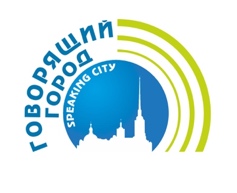 